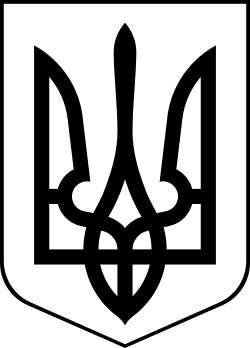 УкраїнаМЕНСЬКА МІСЬКА РАДАЧернігівська область(дев’ята сесія восьмого скликання)ПРОЄКТ РІШЕННЯ31 серпня 2021 року	№ Про внесення змін до «Програми фінансової підтримки комунального підприємства «Макошинське» Менської міської ради на 2020-2022 роки» Розглянувши звернення комісії з припинення Комунального підприємства «Макошинське» шляхом реорганізації – приєднання до Комунального підприємства «Менакомунпослуга» щодо необхідності внесення змін до «Програми фінансової підтримки комунального підприємства «Макошинське» Менської міської ради на 2020-2022 роки», керуючись ст. 26 Закону України «Про місцеве самоврядування в Україні» Менська міська радаВИРІШИЛА:1. Внести наступні зміни до «Програми фінансової підтримки комунального підприємства «Макошинське» Менської міської ради на 2020-2022 роки»:1.1. Пункт 5.1. Розділу 5. «Джерела та обсяги фінансування Програми» викласти в наступній редакції:«5.1. Ресурсне забезпечення Програми підтримки комунального підприємства «Макошинське» на 2020-2021 роки1.2. Розділ 5 «Джерела та обсяги фінансування Програми» доповнити пунктом 5.5. наступного змісту:«5.5. При припиненні діяльності КП «Макошинське» (реорганізація, ліквідація) Менська міська рада надає фінансову підтримку для погашення протермінованої кредиторської заборгованості по захищених статтях у разі непокриття зазначених видатків доходами підприємства».2. Контроль за виконанням цього рішення покласти на заступника міського голови з питань діяльності виконавчих органів ради  Гнипа В.І.Міський голова	                  Г.А. Примаков№Зміст заходуТермін виконанняВиконавець2020 рік сума (грн.)2021 рік сума (грн.)1Очищення скважин2020-2021КП «Макошинське»3000001500002Ремонт моторів2020-2021КП «Макошинське»30000318003Заміна труби каналізаційного колектору2020-2021КП «Макошинське-3000004Оплата послуг2020-2021КП «Макошинське»15000200005Закупівля запчастин на асенізаційну машину2020-2021КП «Макошинське»410001000006Заходи для покращення надання послуг з водопостачання та водовідведення2020-2021КП «Макошинське»593000-7Заходи для покращення надання послуг з водопостачання та водовідведення2020-2021КП «Макошинське»130460-8Надання послуг з перевезення людей човном2020-2021КП «Макошинське»  40000  650009Надання послуг з паромного перевезення2020-2021КП «Макошинське»  40000  5000010Інші видатки2020- 2021КП «Макошинське»250000Всього:1439460716800